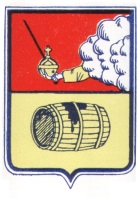 АДМИНИСТРАЦИЯ  ГОРОДСКОГО ПОСЕЛЕНИЯ «ВЕЛЬСКОЕ"ВЕЛЬСКОГО МУНИЦИПАЛЬНОГО РАЙОНА АРХАНГЕЛЬСКОЙ ОБЛАСТИПОСТАНОВЛЕНИЕ14 ноября 2022 года  № 579О проведении публичных слушаний по проекту бюджета Городского поселения «Вельское» Вельского муниципального района Архангельской области на 2023 год и плановый период 2024-2025 г.          Во исполнение статьи 15 Устава муниципального образования «Вельское», утвержденного Решением III сессии Совета депутатов муниципального образования «Вельское» от 15 ноября 2005г. №21 и порядка организации и проведения публичных слушаний в муниципальном образовании «Вельское», утвержденного решением Совета депутатов муниципального       образования     «Вельское» от 11 октября  2005года № 9, п о с т а н о в л я ю:1.Назначить проведение публичных слушаний по проекту бюджета городского поселения «Вельское» на 2023 год и плановый период 2024-2025 г. на 24 ноября 2022 года. Начало публичных слушаний в 17.15 час., место проведения слушаний – помещение Совета депутатов городского поселения «Вельское», расположенное по адресу: Архангельская область, г. Вельск, ул. Нечаевского, дом 3.         2. Проект бюджета городского поселения «Вельское» опубликовать в газете «Наш Вельск» до 16 ноября 2022 года и на официальном сайте городского поселения «Вельское».          3. Контроль за исполнением настоящего постановления и предоставлением дополнительной информации по проекту бюджета возложить на заместителя  главы городского поселения «Вельское» по вопросам финансов и экономики    Селищеву Галину Владимировну.Глава городского поселения «Вельское» Вельского муниципального районаАрхангельской области                                                                        Д.В. Ежов